REPUBLIKA E SHQIPËRISË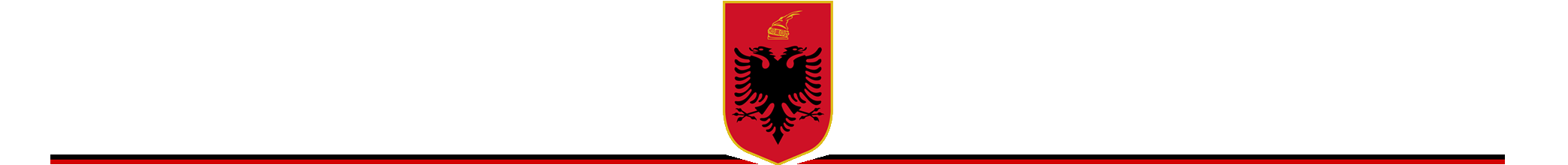 MINISTRIA E FINANCAVE DHE EKONOMISËAGJENCIA E TRAJTIMIT TE KONCESIONEVENr.________Prot							      Tiranë më _12_. 12. 2018Lënda: Kthim përgjigje.QENDRËS “RES PUBLICA”Adresa: Blv. “Gjergj Fisha”, Nd. 24, H3, Ap.44Në cilësinë e kërkuesit keni depozituar pranë Agjencisë së Trajtimit të Koncesioneve, në përputhje me nenin 11, të Ligjit nr. 119/2014, “Për të drejtën e Informimit”, kërkesën për dhënie informacioni.Pas shqyrtimit të kërkesës suaj, lidhur me Kontratën e Koncesionit mbi “Ndërtimin e Kaskadës së Hidrocentralve mbi Lumin Shushicë”,  ju sqarojmë se:Agjencia e Trajtimit të Koncesioneve në zbatim të nenit 12, të Ligjit 125/2013 “Për Koncesionet dhe PPP-të”, i ndryshuar si edhe Vendimin e Këshillit të Ministrave nr. 575 datë 10.07.2013 “Për miratimin e rregullave për vlerësimin dhe dhënien me koncesion/PPP”, asiston Autoritetet Kontraktore në veprimet dhe procedurat e dhënies me koncesion/PPP. Autoriteti Kontraktor është përgjegjës për menaxhimin e procesit të dhënies me koncesion/PPP të një projekti si dhe për administrimin e dosjes së plotë të tij.Konkretisht, dosja e procedurës së ndjekur për finalizimin e kontratës “Për ndërtimin e Kaskadës së Hidrocentraleve mbi Lumin Shushicë”, është pranë Autoritetit Kontraktor, Ministrisë së Infrastrukturës dhe Energjisë.Në regjistrin elektronik të koncesioneve/PPP, mund të gjeni kontratën koncesionit “Për ndërtimin e Kaskadës së Hidrocentraleve mbi Lumin Shushicë”, e cila është përcjellë nga ministria përgjegjëse për energjinë, në cilësinë e Autoritetit Kontraktor, ndërsa sa i përket dokumenteve të tjera, lidhur me këtë procedurë lutem t’i drejtoheni, Autoritetit Kontraktor, Ministrisë së  Infrastrukturës dhe Energjisë.Gjithsesi bashkëlidhur do të gjeni edhe një kopje të kontratës së koncesionit/PPP, të kërkuar nga ana juaj, në rast pamundësie aksesi të regjistrit të koncesioneve, i cili gjendet ne faqen tonë zyrtare: www.atrako.gov.al .Duke ju falenderuar,										       KRYETARROVENA BEQIRAJ